Zápis z jednání pracovního týmu RHSD ČR pro zemědělství a životní prostředí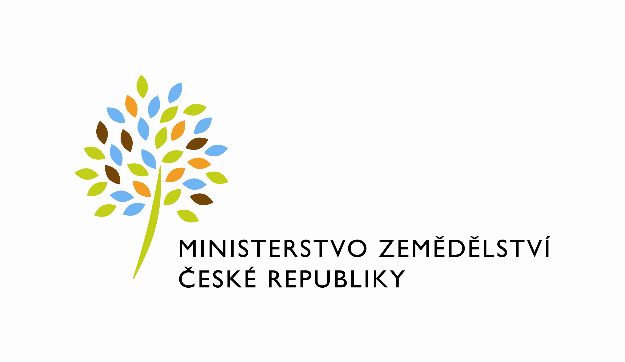 14. 5. 2019, 13:00 hod, Ministerstvo zemědělství, místnost č. 101Přítomni:Ing. Jindřich Fialka, Ministerstvo zemědělstvíIng. Petr Jílek, Ministerstvo zemědělstvíIng. Jan Lojda, Ph.D., Ministerstvo zemědělstvíIng. Daniel Pokorný, Ministerstvo zemědělstvíIng. Vladimír František Mana, Ministerstvo životního prostředíIng. Miloš Juha, Ph.D., Lesy České republiky, s.p.Ing. Pavel Kouřil, Ministerstvo financíMgr. David Kadečka, Úřad vládyIng. Martina Černá, Ministerstvo pro místní rozvojzástupce Unie zaměstnavatelských svazů ČRzástupci Svazu průmyslu a dopravy ČRzástupce Zemědělského svazu ČRV úvodu jednání pan náměstek Fialka přivítal všechny účastníky, představil sebe ve funkci náměstka pro řízení Sekce zemědělství a potravinářství a předal slovo Ing. Danielu Pokornému.Bod č. 1 – Zpráva o plnění opatření v boji proti suchu a k zadržování vody v krajině – Informace o stavu naplnění přehradních nádržíIng. Daniel Pokorný představil materiál Stav naplnění přehradních nádrží. Informace byla rovněž představena na jednání Národní koalice pro vodu. MZe situaci naplněnosti nádrží monitoruje, posledních 6 let také v kontextu problémů se suchem. Vzhledem k počasí v nedávné době je nyní stav sucha evidován asi na jen 3 % měřených profilů. Současná situace hydrologického sucha není nijak dramatická a je příznivá vzhledem k překonání případného suchého období během dalších měsíců.  Otázky zástupce zemědělského svazu:Opatření v boji proti suchu je rozsáhlý materiál. Naplněnost přehradních nádrží je pouze jedna jeho dílčí část. Je dostupný komplexní materiál, který je řešen i v rámci Národní koalice pro vodu?MZe spustilo kampaň „Co den, to rybník“. Realizaci kolika rybníků se do této chvíle podařilo podpořit?Pro nádrž Nové Mlýny bylo v loňském roce odsouhlaseno navýšení hladiny o 35 cm. Jsou údaje v materiálu vztaženy k této nové hladině?Otázka spotřeby vody v zemědělství je veřejně interpretována tak, jako by se voda pro zvířata nebo na závlahy již navždy ztrácela a nevrátila se do jejího koloběhu. Jsou mokřady největším emitentem metanu? Aby v souvislosti s produkcí metanu kravami nebyly omezovány stavy skotu v zemědělství. Odpovědi Ing. Daniel Pokorný:Téma na toto jednání bylo primárně Způsob financování státních podniků Povodí. Informace o plnění opatření v boji proti suchu byla již součástí minulého jednání. V rámci národní koalice pro vodu MZe prezentovalo, jak tyto opatření naplňuje. Zpráva z tohoto jednání by měla být dostupná. Kampaně pro realizace budování rybníků se účastní Povodí, Lesy ČR, SPÚ. Na podporu výstavby byl vytvořen také dotační titul. Proces je monitorován a předpokládáme naplnění prohlášení pana ministra.Byla ustanovena PS k problematice navýšení hladiny nádrže Nové mlýny. Změna manipulačního řádu státního podniku Povodí Moravy byla předložena Krajskému úřadu. PS aktivně jedná. MŽP avizovalo, že udělá maximum, aby změna manipulačního řádu byla schválena již v roce 2020. V letošním roce již bylo navýšení o 35 cm vyzkoušeno a proběhl monitoring vlivů na krajinu a životní prostředí. Zástupce Zemědělského svazu reagoval, že navýšení hladiny je příliš dlouhý proces. Ing. Pokorný reagoval, že veškerá voda z území ČR odtéká do jiných států. Je potřeba zajistit její efektivní využití pro všechny sektory. Je potřeba vytvořit odolná řešení, která zajistí dostatek vody i v případě dlouhodobějšího sucha. V této souvislosti již bylo vládou rozhodnuto o realizaci výstavby následujících nádrží: Nové Heřminovy, Skalička, Vlachovice, Kryry. Zástupce Zemědělského svazu reagoval, že tato rozhodnutí kvituje, ale k realizaci je ještě dlouhá cesta. NM Fialka reagoval na problematiku tvorby metanu tím, že MZe podporuje chov skotu a z jeho strany tedy nezazní žádná restrikce v tomto směru. ŘO Jílek reagoval, že ve střednědobém horizontu konflikt mezi případným výrazným navýšením počtu skotu a strategiemi MŽP na snižování emisí skleníkových plynů může nastat. NM Mana reagoval, že problematika sucha a zajištění dostatku vody má vyšší prioritu, tudíž budování mokřadů je prioritní vzhledem k jejich schopnosti zadržet vodu v krajině. Vždy je to otázka priority a toho, který aspekt bude upřednostněn.Dr. Juha doplnil, že je vhodné navrhnout alternativní rychlé řešení zadržení vody pro mezidobí, než se vybudují velké nádrže. Zároveň je v těchto případech nutné zavézt také příslušné kroky, aby se v těchto věcech dalo vzhledem k nutnosti opatření jednat rychleji.NM Mana k problematice přijetí nového manipulačního řádu dodal, že se jedná o evropsky významnou lokalitu a významnou ptačí oblast. Je nutné situaci posoudit pečlivě a na základě toho rozhodnout. NM Mana znovu prověří, jak by se dalo přijetí řádu urychlit. NM Fialka požádal NM Manu, aby MŽP připravilo harmonogram schvalovacího procesu manipulačního řádu vedoucí k navýšení hladiny nádrže Nové mlýny. Termín: do 10. 6. 2019, aby byl materiál připraven na jednání tripartity.Zástupce Unie zaměstnavatelských svazů se dotázal, zda by bylo možno na webu MZe průběžně zveřejňovat počty nově vybudovaných rybníků. Dotázal se také na současný stav povolování staveb rybníků.NM Mana odpověděl, že zjednodušené povolování staveb rybníků je ve fázi druhého čtení (projednáno výbory poslanecké sněmovny). Účinnost očekávána nejdříve během srpna.NM Fialka odpověděl, že Sekce vodního hospodářství zváží zveřejnění průběžné informace o budování rybníků.Bod č. 2 – Změna systému financování státních podniků PovodíIng. Daniel Pokorný informoval, že materiál „Návrh na změnu systému financování s.p. Povodí“ byl Ministerstvem zemědělství předložen na plenární schůzi Rady hospodářské a sociální dohody (RHSD ČR) dne 25. 3. 2019. Projednání materiálu bylo na této schůzi pozastaveno a byl vznesen požadavek, aby Ministerstvo zemědělství zpracovalo podrobný analytický podklad, který bude projednán na plenární schůzi RHSD ČR dne 10. 6. 2019. Ministerstvo zemědělství v současné době zpracovává tento podrobný analytický podklad, který bude následně projednán na jednáních pracovní skupiny složené ze zástupců Ministerstva zemědělství, Ministerstva životního prostředí, Ministerstva financí, Ministerstva průmyslu a obchodu, Asociace krajů ČR, Svazu měst a obcí ČR, Hospodářské komory ČR, Svazu průmyslu a dopravy ČR a Českomoravské konfederace odborových svazů (15. 5. a 22. 5. 2019). Podklad na plenární zasedání RHSD ČR bude předložen v požadovaném termínu, tj. 23. 5. 2019.Došlo ke změně vstupních podmínek, za kterých byl materiál v březnu předkládán. Bylo oznámeno uzavření některých zdrojů v závislosti na naplňování BREFů. Tyto skutečnosti musely být do analýzy zahrnuty. Budou představeny nové varianty řešení. Zástupce Svazu průmyslu a dopravy ČR reagoval, že svaz vnímá problematiku vody jako svou prioritu a kvitují vznik výše zmíněné pracovní skupiny, které jsou také členy. Apeluje, aby na PS byla vedena konstruktivní diskuze.Zástupce Zemědělského svazu uvedl, že členem této skupiny není nikdo ze Zemědělského svazu. Poděkoval ale za prvotní analýzu, kterou MZe zpracovalo (obsahovala ceny za odběry vody v zahraničí a v ČR). Je nutné budovat závlahové systémy. Požádal, aby Zemědělský svaz materiál obdržel.Ing. Pokorný reagoval, že bohužel u schůzek v tak krátkém časovém horizontu není možné pozvat úplně všechny zainteresované subjekty.Reagoval zástupce Svazu průmyslu a dopravy ČR. Uvítal aktivitu MZe. Ze strany svazu bylo MŽP upozorněno, aby bylo zajištěno stabilní financování s.p. Povodí, vedoucí ke stabilním dodávkám vody a diverzifikace financování tak, aby za každé situace bylo Povodí dostatečně financováno. Ing. Kouřil se dotázal, zda v návrhu parametrizace zefektivnění financování u ceny povrchové vody vycházejí z mezinárodního srovnání? Popřípadě jaký je zdroj nastavení této ceny. Ing. Pokorný reagoval, že ceny jsou uvedené v materiálu z března, který je nyní revidován na základě nových vstupních podmínek. Financování bude založeno na příjmech z odběrů povrchové vody, podzemní vody a ze státního rozpočtu. Ing. Černá reagovala, že součástí materiálu není vyčíslení potřeb. Součástí materiálu není také ani apel na udržitelné nakládání s vodou. Ing. Pokorný odpověděl, že v březnovém materiálu analýzy obsaženy nebyly. V novém materiálu bude veškerá potřebná analýza uvedena. Problematika šetření vody bude v analýze také zahrnuta. Spotřeba pitné vody je cca 90l/osoba/den, což je z pohledu šetrného nakládání s vodou v porovnání s ostatními státy nízká hodnota. Zde už příliš spotřebu vody snižovat nelze. Opatření budou směrována tam, kde dochází k velkým skokovým spotřebám vody.Ing. Černá dodala, že lze peníze čerpat také z evropských zdrojů. Zástupce Svazu průmyslu a dopravy ČR reagoval, že podniky implementují opatření vyplývající ze strategií z oblastí ochrany ovzduší, vod, nakládání s odpady apod. Touto modernizací dochází ke snížení odběrů povrchové vody. I přes tyto snížené odběry musí být zajištěno stabilní financování podniků Povodí. Evropské fondy nejsou stálým příjmem, s. p. Povodí tedy na nich nemohou být závislé. EU fondy jsou dobré pro investice, ale neřeší následné provozní náklady.Ing. Černá dodala, že opírat financování jen o cenu povrchové vody nemusí být dostatečné.Ing. Pokorný uzavírá, že zdroji financování budou: cena povrchové vody, navýšení z podzemní vody a státní rozpočet.NM Fialka poděkoval za konstruktivní debatu a požádal pana Dr. Lojdu o uvedení materiálu „Realizace opatření k řešení kůrovcové kalamity“.Bod č. 3 – Realizace opatření k řešení kůrovcové kalamityDr. Lojda představil materiál a uvedl, že se tento materiál vyvíjel již v průběhu minulého roku a je aktualizován k jaru 2019. NM Fialka informoval, že se pan ministr spolu s panem premiérem 15. 5. 2019 účastní výjezdu na Vysočinu spolu s panem premiérem. Na základě usnesení vlády je Úřadu vlády každý měsíc předkládána aktualizována zpráva o kůrovcové kalamitě. Dr. Juha poděkoval MZe za práci odvedenou v rámci kůrovcové kalamity, materiál je komplexní. Je ale potřeba přizpůsobit zpracovatelské kapacity míře kůrovcové kalamity. Čím déle bude trvat zpracování, tím déle bude kalamita trvat. Zaměstnávání cizinců je složitější – vyžaduje školení. Uvítal by možnost navýšení zpracovatelských kapacit a také asanačních kapacit. Dále Dr. Juha otevřel otázku náhradní správy lesů. Navrhnul, aby byl tento institut zanesen do legislativy. Zástupce Zemědělského svazu se dotázal, jak stávající počasí ovlivňuje množení kůrovce. Dále nabídl, že Zemědělský svaz je ochoten oslovit zemědělce s žádostí o poskytnutí volných skladovacích kapacit pro vytěžené dřevo. Dále dodal, že dřeva zatím bylo asanován málo a stejně tak bylo zatím přijato málo pracovníků z ciziny. Na minulé tripartitě byl diskutován nedostatek sazenic a dotázal se, jak je tento problém řešen.Dotázal se také na to, jak je řešena problematika soukromých vlastníků lesů, kteří se boje proti kůrovcové kalamitě neúčastní a komplikují tak její vyřešení.Ing. Lojda odpověděl, že současný stav sucha kůrovcovou kalamitu zhoršuje. Dr. Juha doplnil, že není rozhodující, kolik generací bude napadeno. Je důležité, kolik dokončených generací bude napadeno.Zástupce Zemědělského svazu informoval také o situaci na polích, kdy těžaři uskladní dřevo na pole zemědělců a ničí porosty. Zemědělci pak mají problém i se SZIFem, protože jim hrozí sankce za to, že půda není obhospodařována. Ing. Lojda odpověděl, že tempo asanace by mělo v roce 2019 růst. Pro drobné vlastníky lesů je připraven nový dotační titul. K nedostatku sazenic uvedl, že jsou v případě nutnosti připraveni udělit výjimky z vyhlášky, která nařizuje minimální podíl listnatých stromů. Sankce vůči vlastníkům lesů, kteří v rámci kalamity nekonají, jsou v kompetenci Státní správy lesů. Zástupce Zemědělského svazu dodal, že je ale potřeba vlastníky lesů přimět konat. Ing. Lojda odpověděl, že státní podnik rozeslal všem drobným vlastníkům lesů dopis s informacemi ve věci zvládnutí kůrovcové kalamity. Je tam rozvedena otázka podpor i kontakt, na koho se obrátit pro odborné rady. Dr. Juha dodal, že v současné době je zpracovatelský průmysl přesycen. Náklady na těžbu převyšují zisky. Pouze sankce nejsou řešení. Je potřeba více informovanosti v rámci například odborné správy lesů. Odborná správa lesů je ale finančně podhodnocená. Zde by bylo vhodné upravit rozlohu odborné správy lesů, tak aby plocha, kterou budou zaštiťovat, byla přijatelná/zvládnutelná. A tyto odborné lesní hospodáře již vláda může kontrolovat.Zástupce Svazu průmyslu a dopravy dodal, že malí vlastníci lesů nemají finanční kapacity na to kalamitu zvládnout. Je potřeba asistence těmto malým vlastníkům finanční, ale také odbornou, aby se mohli zorientovat v tom, jakou pomoc jim MZe může poskytnout.Zástupce Zemědělského svazu dodal, že je potřeba informovat vlastníky o tom, že stát může v případě jejich nečinnosti činit za ně a následně po vlastnících vymáhat vynaložené náklady. Dále navrhnul, aby státní správa daleko aktivněji informovala vlastníky lesů o jejich povinnosti přijmout opatření ve vztahu k řešení kůrovcové kalamity. Dále žádal, aby MZe vyvinulo maximální možnou snahu pro zavedení institutu náhradní správy lesů. Zástupce Svazu průmyslu a dopravy dodal, že je ale potřeba analyzovat nedotknutelnost soukromého majetku (veřejný zájem vs. nedotknutelnost majetku). Dr. Juha komentoval, že náhradní správa již funguje v některých okolních státech. Bod č. 4 – Různé Informace o změnách v ÚKZÚZ a jeho reorganizaciInformace o požadavku podpory německého stanoviska k odložení termínu vydávání rostlinolékařských pasů z důvodu neexistence sekundárních aktůNM Fialka uvedl, že komentář k bodu různé bude zaslán jako příloha k tomuto zápisu.